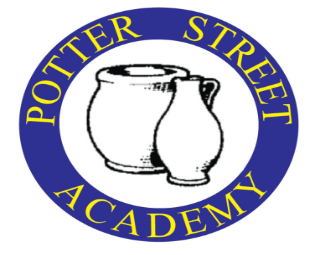 Supplementary Information FormThe pupil’s current school must complete and return this form to Potter Street Academy.  We cannot accept this form from the applicant.AttendanceExclusionsHas this child been permanently excluded from a school 		Yes 		NoHas this child had any fixed terms exclusions from your school 		Yes 		Nowithin the last 12 months?AttainmentPlease advise, where applicable, the pupils current levelsAbout the PupilDoes this child qualify for free school meals? 		Yes 		NoIs this child on the SEN register? 			Yes 		NoIf yes, does the child have any of the following?School supportStatement of Special Educational NeedsEducation, Health and Care PlanHas this child ever been on the Child Protection register? 	Yes 		NoDoes the child have involvement with any outside agencies? 	Yes 		NoHeadteacher: _________________________________	Date: _______________________________Headteacher signature: ______________________________________________________________Current schoolPupil’s first namePupil’s last namePupil’s first languageThis academic year – number of authorised absencesThis academic year – number of authorised absencesThis academic year – number of authorised absencesThis academic year – number of unauthorised absencesThis academic year – number of unauthorised absencesThis academic year – number of unauthorised absencesLast academic year – number of authorised absencesLast academic year – number of authorised absencesLast academic year – number of authorised absencesLast academic year – number of unauthorised absencesLast academic year – number of unauthorised absencesLast academic year – number of unauthorised absencesPunctualityGOODAVERAGEAVERAGEPOORIf yes, please advise details:If yes, please advise details:EYFSKS1 Maths:KS1 Reading:KS1 Reading:KS1 Writing:KS1 Writing:KS1 SPAG:Ending of Y1 Phonics Screening Score:Ending of Y1 Phonics Screening Score:Ending of Y1 Phonics Screening Score:Ending of Y1 Phonics Screening Score:Ending of Y1 Phonics Screening Score:Reading Age:Reading Age:Reading Age:Ending of Y2 Phonics Screening Score:Ending of Y2 Phonics Screening Score:Ending of Y2 Phonics Screening Score:Ending of Y2 Phonics Screening Score:Ending of Y2 Phonics Screening Score:KS2 Maths Current:KS2 Maths Current:KS2 Reading Current:KS2 Reading Current:KS2 Reading Current:KS2 Writing Current:KS2 Writing Current:KS2 Writing Current:KS2 Writing Current:KS2 SPAG Current:KS2 SPAG Current:KS2 Science Current:KS2 Science Current:KS2 Science Current:If child is on the SEN Register, what are their main needs?If yes, please advise details:If yes, please advise details:Any other comments? (including medical issues, any family issues, behaviour and relationships with staff and pupils: